ПРОЕКТГлава муниципального округаГагаринский                                                                                                    Е.Л. Русакова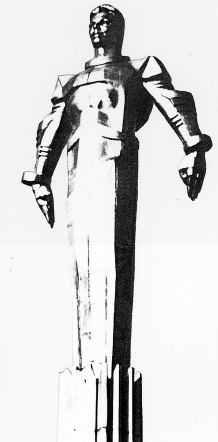 Повестка внеочередного заседания № 26Совета депутатов муниципального округа Гагаринский            дата проведения:             31.08.2018 года            время проведения:          20-00 место проведения:           Университетский проспект, д.5Зал заседанийВопрос, внесенный на заседаниеДокладчикВремя обсуждения вопроса1.О направлении депутатских запросов по теме строительства линий метрополитена на территории района.Русакова Е.Л.20:0010 мин.2.О предварительных итогах исполнения решений Совета депутатов по благоустройству и доп. мероприятиям по социально-экономическому развитию района, принятых за период с 27.10.17 по 04.07.18.Русакова Е.Л.20:1010 мин.3.О разработке регламента подачи заявок на благоустройство территорий района.Русакова Е.Л.20:2010 мин.4.О выделении дополнительных средств на мероприятия по социально-экономическому развитию района в 2018 году.Русакова Е.Л.20:3010 мин.5.О направлении депутатского запроса Начальнику Отдела МВД России по Гагаринскому району полковнику полиции Мусихину В.Г.Давидович Я.А.Русакова Е.Л.20:4010 мин.6.О направлении депутатского запроса руководителю Департамента городского имущества города Москвы Давидович Я.А.Русакова Е.Л.20:5010 мин.7.Разное